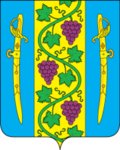 СОВЕТ ВЫШЕСТЕБЛИЕВСКОГО СЕЛЬСКОГО  ПОСЕЛЕНИЯТЕМРЮКСКОГО   РАЙОНАРЕШЕНИЕ № 273LXХХIХ сессия                                                                                            IV созыва09 ноября 2023 года                                                            станица  ВышестеблиевскаяО рассмотрении протеста прокуратуры Темрюкского района от 6 сентября 2023 года № 7-02-2023/1823-23-20030046 на решение ХLI сессии IV созыва Совета Вышестеблиевского сельского поселения Темрюкского района от 1 октября 2021 года № 143 «Об утверждении Положения о муниципальном контроле на автомобильном транспорте и в дорожном хозяйстве на территории Вышестеблиевского сельского поселения Темрюкского района» Рассмотрев протест прокуратуры Темрюкского района от 6 сентября 2023 года № 7-02-2023/1824-23-20030046 на решение ХLI сессии IV созыва Совета Вышестеблиевского сельского поселения Темрюкского района от 1 октября 2021 года № 143 «Об утверждении Положения о муниципальном контроле на автомобильном транспорте и в дорожном хозяйстве на территории Вышестеблиевского сельского поселения Темрюкского района», Совет Вышестеблиевского сельского поселения  Темрюкского района  р е ш и л:1. Протест прокуратуры Темрюкского района от 6 сентября 2023 года № 7-02-2023/1823-23-20030046 на решение ХLI сессии IV созыва Совета Вышестеблиевского сельского поселения Темрюкского района от 1 октября 2021 года № 143 «Об утверждении Положения о муниципальном контроле на автомобильном транспорте и в дорожном хозяйстве на территории Вышестеблиевского сельского поселения Темрюкского района» - удовлетворить.2. Поручить главе администрации Вышестеблиевского сельского поселения Темрюкского района дать письменный ответ о результате рассмотрения настоящего протеста в прокуратуру Темрюкского района в установленный законом срок.3. Поручить администрации Вышестеблиевского сельского поселения Темрюкского района подготовить проект решения «Об утверждении Положения о муниципальном контроле на автомобильном транспорте и в дорожном хозяйстве на территории Вышестеблиевского сельского поселения Темрюкского района» с учетом требований, предусмотренных законодательством.4. Контроль за выполнением данного решения возложить на заместителя главы Вышестеблиевского сельского поселения Темрюкского района Д.В.Колмык  и постоянную комиссию  по вопросам обеспечения законности, правопорядка, охраны прав и свобод граждан, развитию местного самоуправления (Кулько М.П. ).5. Решение О рассмотрении протеста прокуратуры Темрюкского района от 6 сентября 2023 года № 7-02-2023/1823-23-20030046 на решение ХLI сессии IV созыва Совета Вышестеблиевского сельского поселения Темрюкского района от 1 октября 2021 года № 143 «Об утверждении Положения о муниципальном контроле на автомобильном транспорте и в дорожном хозяйстве на территории Вышестеблиевского сельского поселения Темрюкского района» вступает в силу с момента подписания.Проект внесен:Глава Вышестеблиевского сельского поселенияТемрюкского района                                                                    П.К.ХаджидиПроект подготовлен:Юрист                                                                                              Д.И.КутняковаПроект согласован:Заместитель главыВышестеблиевскогосельского поселенияТемрюкского района                                                                     Д.В.КолмыкОбщий  отделадминистрации Вышестеблиевскогосельского поселения Темрюкского района  Начальник  отдела                                                                        Л.Н. Бедакова                                               Глава Вышестеблиевского сельского поселения  Темрюкского района________________ П.К.Хаджиди«09»  ноября 2023 годаПредседатель Совета Вышестеблиевского сельского  поселения  Темрюкского района_______________ И.И.Пелипенко« 09 »  ноября 2023 года